Егерме етенсе   сакырылышы                         Двадцать седьмой созыв                                Кырык дуртенсе ултырышы                          сорок четвертое  заседание         КАРАР                                                                   РЕШЕНИЕ          22 апрель    2019 й .                 №  333               22 апреля     2019г.     О внесении изменений      в решение Совета сельского поселения Кушнаренковский сельсовет   № 212 от 24 ноября 2017 года «Об установлении земельного налога на территории сельского поселения Кушнаренковский сельсовет».         Внести следующие изменения:    1.   Из пункта  3 исключить    подпункт 8.     2.Контроль за выполнением данного решения возложить на постоянную комиссию по земельным вопросам, благоустройству и экологии.Глава сельского поселения                                          Р.Х.Саитов Башkортостан  РеспубликаҺыКушнаренко районы муниципаль районынынКушнаренко ауыл советы ауыл билӘмӘҺе советы452230, Кушнаренко ауылы, Островский урамы, 23Тел. 5-73-36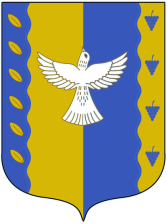 Республика  Башкортостансовет сельского поселения Кушнаренковский  сельсовет  муниципального  района Кушнаренковский район 452230, село Кушнаренково, ул. Островского, 23Тел. 5-73-36   